ANEXO 1: PLAN DE TESISALUMNO:DIRECTOR:TÍTULO TENTATIVO DE LA TESIS:JUSTIFICACIÓN DEL TEMA ELEGIDO OBJETIVOS GENERALES (hasta dos)1.2.OBJETIVOS ESPECÍFICOS (hasta tres) 1.2.3.O bienOBJETIVO PRINCIPALOBJETIVOS SECUNDARIOS (hasta tres) 1.2.3.METODOLOGÍA (puede incluir alcance y límites de la tesis)ÍNDICE TENTATIVO BIBLIOGRAFÍA PRINCIPAL BIBLIOGRAFÍA SECUNDARIA CRONOGRAMA DE TRABAJOANEXO 2: ENTREGA DEL PLAN DE TESISQuien suscribe, …………………………………………………, No de legajo………………. hace entrega del Plan de Tesis de Licenciatura en Filosofía, tras haber cumplido todos losrequisitos exigidos. El título tentativo de la Tesis es: …………………………………………..…………………………………………………………………………………………………... Asimismo, solicita la aprobación de …………………………………………………………, Profesor del CEOP / de ………………………………………, como Director/a de la Tesis.*Firma del alumno: …………………………….	DNI/Documento: ………………………Firma Director de Tesis: ………………………	Aclaración: …………………………….Buenos Aires, …… de	de 20…* En caso de que el Director propuesto sea externo al CEOP, se deberá proponer un Co- Director, profesor del CEOP, agregando a continuación lo siguiente:Se solicita asimismo la aprobación de	,profesor del CEOP, como Co-Director.ANEXO 3: ENTREGA DE LA TESISQuien suscribe, …………………………………………………, No de legajo………………. hace entrega de la Tesis de Licenciatura en Filosofía, en tres ejemplares impresos. El título de la Tesis es: ………………………………… …………………………………………………... y está dirigida por ……………………………………………Asimismo, solicita la designación de los restantes miembros del tribunal examinador.Firma del alumno: …………………………….	DNI/Documento: ………………………Firma Director de Tesis: ………………………	Aclaración: …………………………….Buenos Aires, …… de	de 20…ANEXO 4: INFORME DE TESISTítulo de la Tesis: ……………………………………………………………………………… Nombre del candidato: ………………………………………………………………………… Nombre del profesor examinador: …………………………………………………………….[El informe tendrá en cuenta que se entiende por Tesis de Licenciatura un trabajo escrito de elaboración personal, consistente en la investigación o profundización de un tema específico y acotado. Se caracterizará por la correcta fundamentación y la coherente argumentación de las ideas presentadas; la claridad y la consistencia metodológica; el uso adecuado de bibliografía pertinente, y el cuidado de los aspectos lingüísticos y formales. La Tesis no pretende ser exhaustiva ni realizar necesariamente un aporte novedoso a la investigación en el campo en que se inscribe, sino reflejar la madurez intelectual esperable al término de una carrera de grado. Puede utilizar más de una carilla, si lo viera conveniente.]Puede pasar a defensa oral •	Puede pasar a defensa oral con correcciones • No puede pasar a defensa oral (debe realizar correcciones mayores) •…………………………………………………………………………………………………..…………………………………………………………………………………………………..…………………………………………………………………………………………………..…………………………………………………………………………………………………..…………………………………………………………………………………………………..…………………………………………………………………………………………………..…………………………………………………………………………………………………..…………………………………………………………………………………………………..FirmaBuenos Aires, …… de	de 20…ANEXO 5: CARÁTULA DE LA TESIS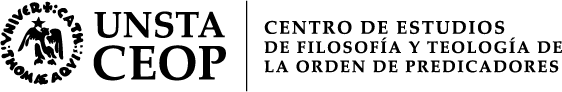 Título: centrado, Times New Roman, tamaño entre 14 y 20, en negritasTesis presentada en cumplimiento de los requisitos para obtener el título deLicenciado en FilosofíaporNombre del licenciando: centrado, Times New Roman, tamaño entre 12 y 14, en negritas: Nombre(s) Apellido (s)Director de la TesisNombre del Director: centrado, Times New Roman, tamaño entre 12 y 14: Título Nombre(s) Apellido(s)Buenos Aires Fecha (día de mes de año)La carátula contendrá el logo incluido en este modelo. Habrá un espacio entre el logo y el título, y entre cada parte de la carátula y la siguiente. La fecha se colocará en la última línea.ANEXO 6 DECLARACIÓN DE ORIGINALIDADFulano de Tal (DNI/Pasaporte), autor de la presente Tesis de Licenciatura, declara ser su exclusivo autor y el único responsable de las ideas vertidas en ella. Declara asimismo que no ha empleado ideas ni expresiones ajenas sin el debido reconocimiento, y que ha referido debidamente todas las fuentes empleadas, según las buenas prácticas habituales.FirmaLa declaración de originalidad se colocará luego de la carátula, sin el membrete y sin logo.